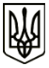 УКРАЇНАМЕНСЬКА  МІСЬКА  РАДАМенського району Чернігівської областіР О З П О Р Я Д Ж Е Н Н Я Від 20 липня 2020 року                       № 187Про проведення засідання виконкомуВраховуючи службову записку начальника  служби у справах дітей Менської міської ради Васильчук О.М. про необхідність термінового розгляду питань на засіданні виконавчого комітету Менської міської ради про зняття з квартирного обліку особи з числа дітей, позбавлених батьківського піклування та про затвердження пропозицій щодо спрямування субвенції з державного бюджету на придбання житла та приміщень для розвитку сімейних та інших форм виховання, забезпечення житлом дітей-сиріт, дітей, позбавлених батьківського піклування, осіб з їх числа та виплату грошової компенсації за належні для отримання житлові приміщення, розпорядження міського голови «Про відпустку міського голови» № 135-В від 14.07.2020 року, розпорядження міського голови «Про розподіл повноважень між заступниками міського голови з питань діяльності виконкому Менської міської ради» від 13.08.2019 року № 223, керуючись Законом України «Про місцеве самоврядування в Україні» та відповідно до Регламенту роботи виконавчого комітету Менської міської ради:заступнику міського голови з питань діяльності виконкому Менської міської ради Вишняк Тетяні Сергіївні скликати та провести позачергове засідання виконавчого комітету Менської міської ради 21 липня 2020 року о 09- 00 год. Питання, що пропонується розглянути на засіданні:1)  Про зняття з квартирного обліку особи з числа дітей, позбавлених батьківського піклування.Доповідає та готує рішення начальник служби у справах дітей Менської міської ради Васильчук О.М.2) Про затвердження пропозицій щодо спрямування субвенції з державного бюджету.Доповідає та готує рішення начальник служби у справах дітей Менської міської ради Васильчук О.М.Засідання провести в приміщенні малого залу КЗ «Менський будинок культури (м. Мена, вул. Героїв АТО, № 3) з додатковими обмежувальними заходами (забезпечення учасників засобами індивідуального захисту, а також дотримання відповідних санітарних та протиепідемічних заходів).Секретар Менської міської ради	 Ю.В. Стальниченко